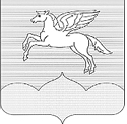 СОБРАНИЕ ДЕПУТАТОВГОРОДСКОГО ПОСЕЛЕНИЯ «ПУШКИНОГОРЬЕ»ПУШКИНОГОРСКОГО РАЙОНА ПСКОВСКОЙ ОБЛАСТИР Е Ш Е Н И Е(проект)  ___.____.2019 №____Принято на _____  сессииСобрания депутатов городского поселения«Пушкиногорье» второго созываОб установлении земельного налога I. Общие положения   Настоящее Решение в соответствии с главой 31 Налогового кодекса Российской Федерации устанавливает земельный налог на территории городского поселения «Пушкиногорье», налоговые ставки, порядок уплаты налога, налоговые льготы.II. Налоговые ставки        Установить налоговые ставки в следующих размерах: 1.  0,1 процента в отношении земельных участков:				отнесенных к землям сельскохозяйственного назначения или к землям в составе зон сельскохозяйственного использования в населенных пунктах и используемых для сельскохозяйственного производства;занятых жилищным фондом и объектами инженерной инфраструктуры жилищно-коммунального комплекса (за исключением доли в праве на земельный участок, приходящейся на объект, не относящийся к жилищному фонду и к объектам инженерной инфраструктуры жилищно-коммунального комплекса) или приобретенных (предоставленных) для жилищного строительства (за исключением земельных участков, приобретенных (предоставленных) для индивидуального жилищного строительства, используемых в предпринимательской деятельности);не используемых в предпринимательской деятельности, приобретенных (предоставленных) для ведения личного подсобного хозяйства, садоводства или огородничества, а также земельных участков общего назначения, предусмотренных Федеральным законом от 29 июля 2017 года N 217-ФЗ "О ведении гражданами садоводства и огородничества для собственных нужд и о внесении изменений в отдельные законодательные акты Российской Федерации"ограниченных в обороте в соответствии с законодательством Российской Федерации, предоставленных для обеспечения обороны, безопасности и таможенных нужд; 2.  1,5 процента в отношении прочих земельных участков.III. Порядок уплаты налога Сумма налога, подлежащая уплате в бюджет налогоплательщиками - физическими лицами, исчисляется налоговыми органами.В течение налогового периода налогоплательщики-организации уплачивают авансовые платежи по налогу. По истечении налогового периода налогоплательщики-организации уплачивают сумму налога, исчисленную в порядке, предусмотренном пунктом 5 статьи 396 Налогового кодекса Российской Федерации.Налог и авансовые платежи по налогу подлежат уплате в сроки, установленные пунктом 1 статьи 397 Налогового кодекса Российской Федерации. Авансовые платежи за отчетные периоды 2020 года по налогу подлежат уплате налогоплательщиками-организациями не позднее последнего числа месяца, следующего за истекшим отчетным периодом.IV. Налоговые льготы      1. Освободить от уплаты налога - ветеранов и инвалидов Великой Отечественной войны;- органы местного самоуправления.                    V.Заключительные положенияНастоящее решение вступает в силу с 1 января 2020 года, но не ранее одного месяца со дня его официального обнародования (опубликования) и распространяется на правоотношения, возникшие с налогового периода 2020 года. Обнародовать настоящее решение  в установленном порядке, разместить на официальном Интернет-сайте МО «Пушкиногорье» pgori.ru. Признать утратившими силу решения Собрания депутатов городского поселения «Пушкиногорье» от 30.11.2010г. № 42 « О земельном налоге» с изменениями и дополнениями,  за исключением пунктов:  п.5, п.6,  из п.7 текст: «Срок уплаты налога по итогам налогового периода для организаций устанавливается не позднее 1 февраля года, следующего за истекшим налоговым периодом», п.8.1, подлежащих применению при исчислении земельного налога за налоговый период 2019 года.Глава городского поселения «Пушкиногорье»                                      Ю.А.Гусев